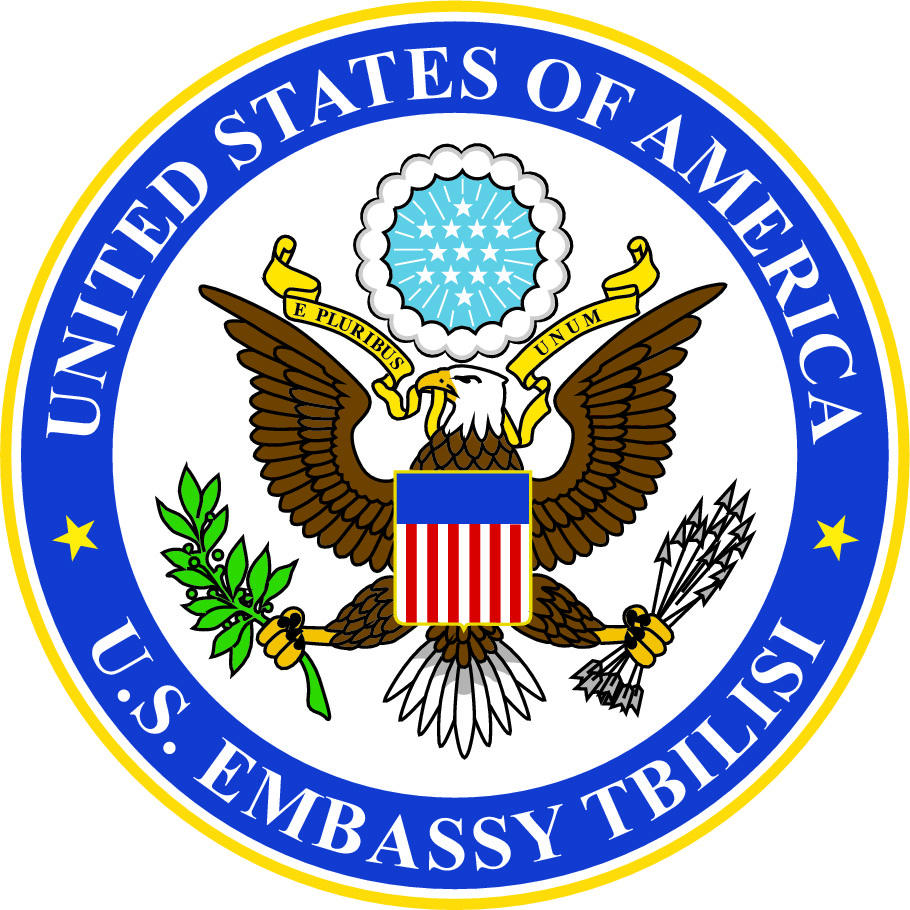 BOOK TRANSLATION PROGRAMPUBLIC AFFAIRS SECTIONU.S. EMBASSY TBILISIThe U.S. Embassy is soliciting proposals to translate books by American authors under the following themes: Public Policy, Media, International Relations, Law, Economics, and Literature. APPLICATIONApplicant Organization: _________________________________________________ Address: ______________________________________________________________Person responsible for authorized signature (name and position): ______________Name of the Contact Person: _____________________________________________Telephone number: _____________________________________________________E-mail: ________________________________________________________________*In case of having a partner organization, please provide the same information for that organization too.Book title (and edition): __________________________________________________Author: _______________________________________________________________Publisher: _____________________________________________________________Year of the first publication: _____________________________________________Number of Pages: ______________________________________________________Copyright Holder: ______________________________________________________Which of the listed themes does this book answer and how?Why is publishing this book into Georgian important for Georgia?Who is your target audience? What activities do you plan to interact with your audience? – Please provide the detailed publicity and promotional planning (ex. book tours, launch parties, social media campaigns, etc.)Detailed budget, including co-funding (required at least 50% co-funding) (Budget must be provided in accordance with publishing market prices in the country. Overestimated budget may become the reason for rejection); Estimated first print-run (1000 minimum): Format (Paperback/Hardcover):Printing (B&W/Color): Estimated publication date: Special remarks:Budget details for Project Activities:Budget details for Project Activities:Budget details for Project Activities:Budget details for Project Activities:Budget details for Project Activities:ItemDetails of Budget/Unit price X QuantityTotal Amount ($)U.S. Embassy     Co-fundingCopyright TranslationEditingPrintingOther (specify)TOTALExpected retail price in GEL